Ålandskontoret i StockholmÅlandskontoret i Stockholm är landskapsregeringens informationskontor som samordnar kommunikation och kontakter mellan målgrupper på Åland och i Stockholm samt i övriga Sverige. Till uppgifterna hör att bistå tjänstemän, politiker och det åländska näringslivet i olika kommunikationssammanhang. Målsättningen är att stärka Ålandsbilden i Sverige och synliggöra Åland. Ålandskontoret ska vara en möjlig mötesplats där tjänstemän, politiker och representanter för det åländska näringslivet kan mötas.FÖRSLAGMoment: 21520 Ålandskontoret i Stockholm, verksamhet (s. 53)Ändring av anslag: Ökas med 60.000 euro.Momentmotivering: Anslaget inkluderar kostnader för att stärka Ålandsbilden i Sverige.Mariehamn den 13 november 2017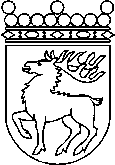 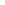 Ålands lagtingBUDGETMOTION nr 34/2017-2018BUDGETMOTION nr 34/2017-2018Lagtingsledamot DatumJörgen Pettersson2017-11-13Till Ålands lagtingTill Ålands lagtingTill Ålands lagtingTill Ålands lagtingTill Ålands lagtingJörgen PetterssonBritt Lundberg